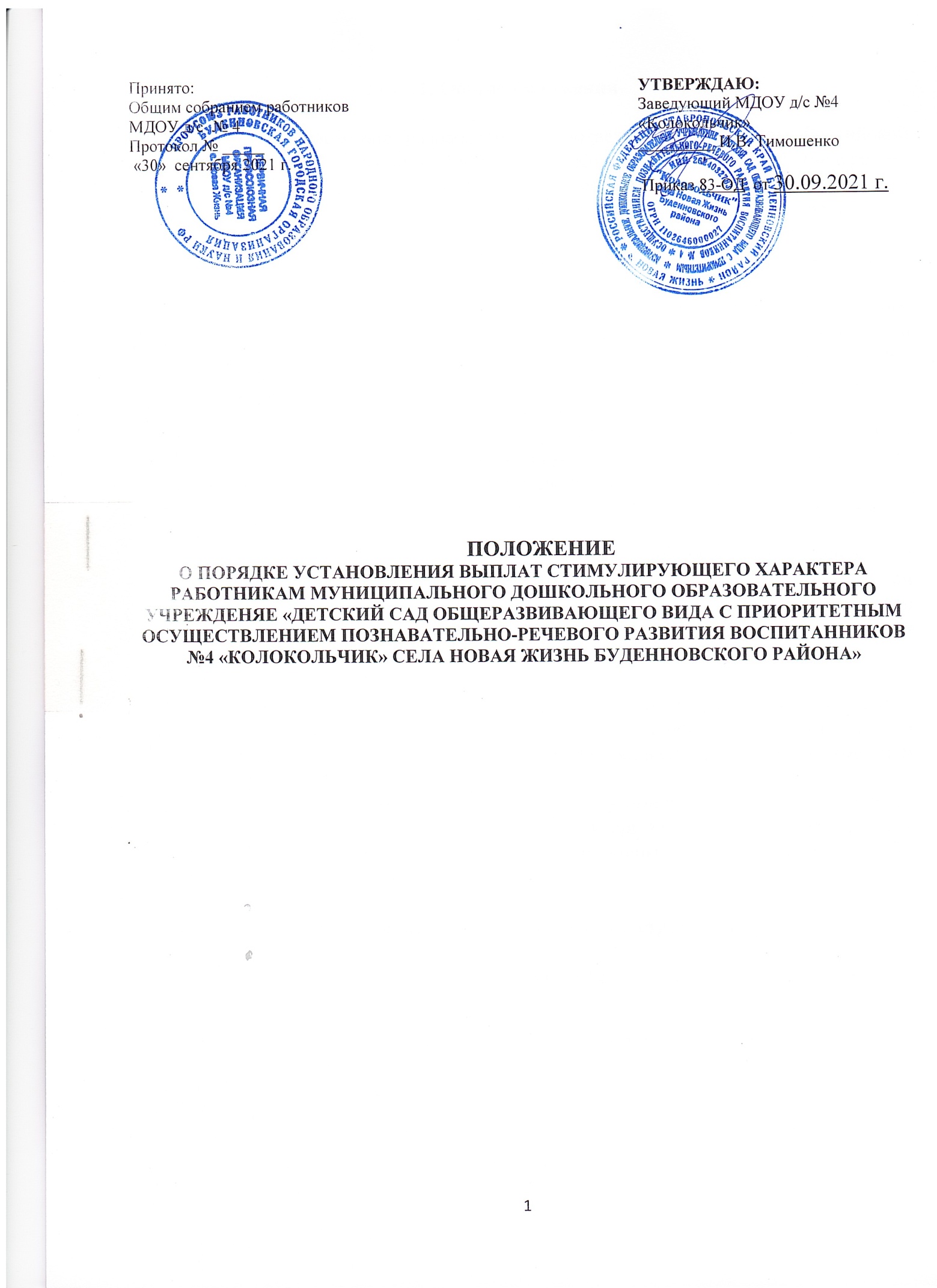 1. Общие положения1.1. Настоящее Положение разработано в соответствии с Законом Российской Федерации «Об образовании», Бюджетным Кодексом Российской Федерации, Федерального закона № 184-ФЗ «Об общих принципах организации законодательных (представительных) и исполнительных органов государственной власти субъектов Российской Федерации», статья 144 Трудового кодекса Российской Федерации, Уставом МДОУ, Положением об оплате труда работников МДОУ.1.2. Стимулирование работников муниципального дошкольного образовательного учреждения «Детский сад общеразвивающего вида с приоритетным осуществлением познавательно-речевого развития воспитанников №4  «Колокольчик» села Новая Жизнь Буденновского района» (далее МДОУ) осуществляется в целях усиления материальной заинтересованности работников в повышении качества образовательного и воспитательного процесса, развитии творческой активности и инициативы при выполнении поставленных задач, успешном и добросовестном исполнении должностных обязанностей мотивацию работников в области инновационной деятельности, современных образовательных технологий.	Выплаты стимулирующего характера устанавливаются к должностным окладам, ставкам заработной платы работников в соответствии с коллективными договорами, соглашениями, локальными нормативными актами, принимаемыми с учетом мнения представительного органа работников на основе формализованных показателей и критериев эффективности работы, измеряемых качественными и количественными показателями.Размеры выплат стимулирующего характера устанавливаются учреждением в пределах имеющихся средств по согласованию с профсоюзным комитетом и закрепляются в коллективных договорах, соглашениях в соответствии с положением по оплате труда работников учреждения.Наименование, размер, периодичность и условия осуществления выплат стимулирующего характера, а также показатели и критерии оценки эффективности деятельности работника предусматриваются в трудовом договоре (дополнительном соглашении к трудовому договору).2 Порядок установления выплат стимулирующего характера2.1. В организациях устанавливаются следующие виды выплат стимулирующего характера:а) за интенсивность и высокие результаты работыб) за качество выполняемых работв) за стаж непрерывной работы          г) премиальные выплаты по итогам работы:- по итогам работы за месяц;- по итогам работы за квартал;- по итогам работы за полугодие;- по итогам работы за год.Казенные учреждения не могут устанавливать иные выплаты стимулирующего характера.2.2. Выплаты за интенсивность и высокие результаты труда: - ежемесячная выплата к заработной плате педагогическим работникам, отнесенных к категории молодых специалистов устанавливается по основному месту работы в размере не менее 1000 рублей и не более 50% должностного оклада не зависимо от педагогической нагрузки и выплачивается в течение трёх лет со дня его принятия на работу. Выплачивается одновременно с заработной платой в пределах фонда оплаты труда образовательной организации, в том числе в период нахождения в ежегодном оплачиваемом отпуске и в период временной нетрудоспособности. К категории молодых специалистов относятся лица в возрасте до 35 лет, принятые на работу на педагогические должности в казенные учреждения в течение трех лет включительно после окончания профессиональной образовательной организации или образовательной организации высшего образования. Правами молодого специалиста наделяются работники, приступившие к работе в педагогической должности после окончания профессиональных образовательных организаций, образовательных организаций высшего образования уже находясь в трудовых отношениях с работодателем; - денежные выплаты воспитателям казенных учреждений, реализующим образовательную программу дошкольного образования в соответствии с федеральным государственным образовательным стандартом в размере 2000 рублей. Указанная выплата производится пропорционально отработанному времени, но не более чем за одну ставку заработной платы, установленной настоящим Положением. В случае выполнения объема работы ниже одной штатной должности, размер ежемесячной денежной выплаты устанавливается пропорционально фактически занимаемой штатной должности. В случае выполнения объема работы выше одной штатной должности на условиях совмещения, расширения зоны обслуживания, выполнения обязанностей временно отсутствующего работника или совместительства, ежемесячная денежная выплата воспитателям дошкольных образовательных учреждений не увеличивается; - музыкальным руководителям дошкольных образовательных организаций – 2000 рублей; - педагогическим работникам учреждения за участие в работе краевых инновационных площадок, в краевых творческих лабораториях, проводящим исследовательскую работу по обновлению содержания образования, внедрению новых педагогических технологий, за участие в работе районной инновационной площадки на уровне Буденновского муниципального округа – 20%;- работникам организаций за личный вклад в общие результаты деятельности образовательной организации, участие в подготовке и организации социально-значимых мероприятий (подготовка и внесение изменений в коллективный договор, участие в подготовке и внесению изменений в положение об оплате труда работников образовательной организации и др.) -  25% от должностного оклада на время организации и проведения работы;2.3. Выплаты за качество выполняемых работ осуществляются на основании перечня критериев и показателей качества предоставления образовательных услуг, утверждаемого учреждением.При этом критерии и показатели для стимулирования труда работников определяются в зависимости от результатов и качества работы, а также их заинтересованности в эффективном функционировании структурных подразделений и организации в целом.Для принятия решения об установлении работникам выплат стимулирующего характера, а также для оценки эффективности работы различных категорий работников в учреждении создается соответствующая комиссия с участием представительного органа работников.Положение о порядке работы данной комиссии, а также формы оценочных листов (приложение – оценочные листы) для всех категорий работников утверждаются приказом заведующего учреждения.Фонд стимулирующих выплат за выполнение показателей качества образовательных услуг педагогическим работникам учреждения  планируется отдельно. Расчет стоимости одного балла также осуществляется отдельно для педагогических работников и для остальных категорий работников и утверждается приказом заведующего.2.3.1. Выплаты за наличие почетного звания устанавливаются и выплачиваются ежемесячно:имеющим почетное звание «народный» – в размере 30 %, «заслуженный» – 20 % установленной ставки заработной платы по основной должности, награжденным ведомственным почетным званием (нагрудным знаком) – в размере 15 %  установленного должностного оклада, ставки заработной платы по основной должности.При наличии у работника двух и более почетных званий или нагрудных знаков доплата производится по одному из оснований.2.3.2. За наличие квалификационной категории педагогическим работникам устанавливается выплата стимулирующего характера:за наличие аттестации в целях подтверждения соответствия занимаемой должности, – 5%  установленного должностного оклада, ставки заработной платы с учетом фактического объема учебной нагрузки (педагогической работы);за наличие I квалификационной категории – 15% установленного должностного оклада, ставки заработной платы с учетом фактического объема учебной нагрузки (педагогической работы);за наличие высшей квалификационной категории – 22% установленного должностного оклада, ставки заработной платы с учетом фактического объема учебной нагрузки (педагогической работы);вновь принятым работникам устанавливается выплата за качество выполняемых работ в размере 30% максимально возможной выплаты по соответствующей должности на период до наступления срока принятия решения вышеуказанной комиссии об оценке эффективности работы.2.4. Выплаты за стаж непрерывной работы могут устанавливаться в пределах утвержденного фонда оплаты труда: при стаже работы от 1 до 3 лет – до 5%; при стаже работы от 3 до 5 лет – до 10%; при стаже работы свыше 5 лет – до 15%. В стаж непрерывной работы включается: - время работы в образовательных организациях; - время, когда работник фактически не работал, но за ним сохранялись место работы (должность) и заработная плата полностью или частично (в том числе время оплаченного вынужденного прогула при неправильном увольнении или переводе на другую работу и последующем восстановлении на работе); - время обучения в учебных заведениях с отрывом от работы в связи с            направлением учреждением  для подготовки и дополнительного  профессионального  образования; - периоды временной нетрудоспособности; - время отпуска по уходу за ребенком до достижения им возраста трех лет работникам, состоящим в трудовых отношениях с организацией; - время военной службы граждан, если в течение трех месяцев после увольнения с этой службы они поступили на работу в той же организации. Периоды, включаемые в стаж работы, дающей право на получение надбавок за непрерывный стаж работы, и их конкретные размеры определяются организацией самостоятельно.2.5. Премиальные выплаты по итогам работы.Условия, порядок, размер премиальных выплат устанавливается в соответствии с положением об оплате труда работников учреждения или положением о премировании.Работникам казенных учреждений устанавливаются следующие виды премиальных выплат:единовременная премия в связи с особо значимыми событиями;по итогам работы за календарный год:	- премия по итогам работы за месяц;	- премия по итогам работы за квартал;	- премия по итогам работы за полугодие;	- премия по итогам работы за год.Единовременная премия в связи с особо значимыми событиями выплачивается работникам казенных учреждений в следующих случаях:а) при объявлении благодарности или награждении:- государственными наградами;а) при объявлении благодарности или награждении:- государственными наградами;- ведомственными наградами Министерства просвещения Российской Федерации;- наградами Ставропольского края;- Почетной грамотой министерства образования Ставропольского края;б) в связи с государственными или профессиональными праздниками;в) в связи с юбилейными датами их рождения (50, 55, 60 лет и каждые последующие 5 лет);К юбилейным датам казенного учреждения при достижении позитивных результатов работы казенного учреждения (50, 100 лет).Единовременная премия в связи с особо значимыми событиями выплачивается при наличии экономии по фонду оплаты труда учреждения на основании приказа заведующего.Премиальные выплаты по итогам работы за календарный  год устанавливаются по результатам оценки итогов работы за соответствующий отчетный период (по итогам работы за месяц; по итогам работы за квартал; по итогам работы за полугодие;  по итогам работы за год) с учетом выполнения целевых показателей эффективности деятельности казенных учреждений, личного вклада работников в осуществление основных задач и функций, определенных уставом казенного учреждения.Оценку эффективности работы работников учреждения на основе выполнения утвержденных целевых показателей деятельности учреждения осуществляет комиссия по распределению стимулирующих выплат. Состав комиссии утверждается заведующим учреждения по согласованию с представительным органом работников, порядок работы комиссии, периодичность ее заседаний закрепляется положением о комиссии, утверждаемым заведующим с учетом мнения представительного органа работников. В положении о комиссии предусматривается возможность обжалования работником отказа в назначении стимулирующей выплаты. Для премирования работников учреждения устанавливаются следующие целевые показатели эффективности деятельности:достижение педагогическими работниками и обучающимися казенного учреждения  высоких результатов в федеральных (не ниже 5 места), краевых, а также на уровне Буденновского муниципального округа (не ниже 3 места) конкурсах, олимпиадах, первенствах, соревнованиях, чемпионатах и т.д.;проведение на базе учреждения или участие учреждения в социально значимых проектах и мероприятиях;по итогам работы за календарный год:	- премия по итогам работы за месяц;	- премия по итогам работы за квартал;	- премия по итогам работы за полугодие;	- премия по итогам работы за год.Размер премии по итогам работы определяется с учетом выполнения следующих целевых показателей в следующих размерах от должностного оклада:по итогам работы за календарный год:	- премия по итогам работы за месяц;	- премия по итогам работы за квартал;	- премия по итогам работы за полугодие;	- премия по итогам работы за год.- до 100 %достижение педагогическими работниками и обучающимися казенного учреждения высоких результатов в федеральных (не ниже 5 места), краевых,  а также на уровне Буденновского муниципального округа (не ниже 3 места) конкурсах, олимпиадах, первенствах, соревнованиях, чемпионатах и т.д. - до 100%;проведение на базе казенного учреждения или участие казенного учреждения в социально значимых проектах и мероприятиях - до 100%.Единовременная премия в связи с особо значимыми событиями выплачивается работникам в следующих размерах от должностного оклада:при объявлении благодарности или награждении государственными наградами, ведомственными наградами Министерства просвещения Российской Федерации, наградами Ставропольского края, Почетной грамотой министерства образования Ставропольского края - до 100%;связи с государственными или профессиональными праздниками до 100%;в связи с юбилейными датами их рождения (50, 55, 60 лет и каждые последующие 5 лет) - до 100%;к юбилейным датам казенного учреждения при достижении позитивных результатов работы казенного учреждения (50, 100 лет) - до 100%.Премирование работников осуществляется в пределах фонда оплаты труда за счет средств казенного учреждения.Единовременная премия в связи с особо значимыми событиями должна производится сверх минимального размера оплаты труда, установленного федеральным законом (Определение ВС РФ от 27.12.2017 № 310-КГ 17-19622).2.6. Размеры стимулирующих выплат устанавливаются в процентном отношении к должностным окладам (ставкам заработной платы) или в абсолютных размерах.Выплаты стимулирующего характера производятся ежемесячно по решению заведующего казенного  учреждения с учетом решения комиссии по распределению стимулирующих выплат в пределах фонда оплаты труда.  Максимальный размер выплаты стимулирующего характера не ограничен.Планирование фонда оплаты труда по фонду стимулирующих выплат производится пропорционально доле базового фонда оплаты труда категорий работников, включенных в штатное расписание и тарификационный список.2.7. Оценку эффективности работы работников казенного учреждения на основе выполнения утвержденных целевых показателей деятельности организаций осуществляет комиссия по распределению стимулирующих выплат. Состав комиссии утверждается заведующим МДОУ по согласованию с представительным органом работников, порядок работы комиссии, периодичность ее заседаний закрепляется положением о комиссии, утверждаемым заведующим с учетом мнения представительного органа работников. В положении о комиссии предусматривается возможность обжалования работником отказа в назначении стимулирующей выплаты. Фонд стимулирующих выплат за выполнение показателей качества образовательных услуг педагогическим работникам казенного учреждения  планируется отдельно. Расчет стоимости одного балла также осуществляется отдельно для педагогических работников и для остальных категорий работников и утверждается приказом заведующего.2.8. Выплаты стимулирующего характера работнику устанавливаются пропорционально отработанному за конкретный период рабочему времени и выполнившего нормы труда (трудовые обязанности).2.9. Распределение выплат стимулирующего характера (доплат, надбавок) осуществляется по итогам предыдущего полугодия (с 01.01. по 30.06. и с 01.07. по 31.12. каждого года) и устанавливаются на полгода (на 6 месяцев текущего года).2.10. Стимулирующие выплаты назначаются на основании:- оценочного листа по форме, утвержденного приказом заведующего МДОУ действующего до разработки нового.- приказ заведующего на основании сводного протокола Комиссии.2.11. Стимулирование работников осуществляется по балльной системе с учетом выполнения критериев.2.12.  Производить подсчёт критериев каждому работнику МДОУ за период, по результатам которого устанавливается выплата  стимулирующего характера, предусмотренная настоящим Положением, на основе оценочного листа.2.13. Денежный вес (в рублях) каждого балла определяется путём деления размера стимулирующей части фонда оплаты труда (ФОТ) работников МДОУ, запланированного на месяц, на общую сумму баллов всех работников.Расчет стоимости балла производится по формуле:S = ФОТ ст / (N1 + N2 + N3 + Nn ), гдеS – стоимость одного балла;ФОТ ст – стимулирующая часть фонда оплаты труда;N1, N2, …., Nn – количество баллов2.14. Для определения размера выплат стимулирующего характера каждому работнику МДОУ за отчетный период показатель (денежный вес) умножается на сумму набранных баллов каждым работником.2.15. Данные выплаты устанавливаются  на текущее полугодие (6 месяцев). Размеры выплат стимулирующего характера работников максимальными размерами не ограничиваются и определяются в зависимости от качества и объема работ, выполняемых им. 2.16.  Денежный эквивалент балла зависит от суммы денежных средств стимулирующей части ФОТ и может изменяться в течение года.2.12. Оценочные листы прилагаются к данному положению (приложения).№ 1 – оценочный лист воспитателя№ 2 – оценочный лист младшего воспитателя№ 3 – оценочный лист завхоза№ 4 – оценочный лист повара№ 5 – оценочный лист оператор стиральных машин № 6 – оценочный лист уборщика служебных помещений№ 7 – оценочный лист дворника№ 8 – оценочный лист сторожа 3. Показатели, влияющие на уменьшение выплатстимулирующего характер 3.1. Снижение выплат стимулирующего характера оформляется приказом заведующего МДОУ на основании справок проверок, обоснованных жалоб, актов или предписаний контролирующих органов.3.2. Основанием для частичного лишения доплат и надбавок является:нарушение инструкции по охране жизни и здоровья воспитанников – до 100%;нарушение должностной инструкции – до 100%;нарушение правил техники безопасности, пожарной безопасности, охраны труда – до 100%;нарушение Устава и правил внутреннего трудового распорядка – до 100%;замечания проверяющих служб и контролирующих органов (представителей Учредителя, Госпожнадзора, Роспотребнадзора и др.) – до 100%;обоснованные неоднократные жалобы родителей (конфликтные ситуации, низкое качество воспитательно-образовательной работы, за невнимательное и грубое отношение к детям) – до 100%.неисполнение приказов и распоряжений заведующего МДОУ – до 50%.замечания по ходу внутреннего контроля – до 50%.халатного отношения к сохранности материально – технической базы 50%;некачественного приготовления пищи – до 100%;нарушения санитарных норм правил приготовления пищи – 100%;невыполнения задач и мероприятий годового плана – до 100%;умышленной порче и потере муниципального имущества – 100%.3.3.Решение заведующего МДОУ о уменьшении размера премии оформляется в виде приказа с указанием конкретных причин, с которым работник должен быть своевременно ознакомлен под роспись.	Все замечания, упущения и претензии к работникам должны иметь письменное подтверждение в виде приказа, распоряжения, служебной записки или иного документа.4.  Заключительное положение.4.1. Положение принимается Общим собранием работников МДОУ,  утверждается заведующей Учреждения.4.2.  МДОУ имеет право дополнять и изменять отдельные  пункты данного положения.4.3.  Настоящее положение может  быть отменено только приказом заведующего по согласованию с Председателем ПК МДОУ.4.4. Настоящее Положение действует до принятия нового. 4.5. Оценочные листы работников хранятся 3 года.  Приложение  к положению о выплатах стимулирующего              характера   МДОУ № 4  ОЦЕНОЧНЫЙ ЛИСТоценки выполнения утвержденных критериев и показателей результативности и эффективности работы ВОСПИТАТЕЛЯ__________________________________________(указывается должность, фамилия, имя, отчество работника) на выплату поощрительных выплат из стимулирующей части фонда оплаты труда за период с ________20_. По ________20_ г.Максимальное количество баллов  по критериям – 13,0Самооценка:______ баллов (выполнено) из таблицы .Оценка комиссии: ______ баллов (выполнено) из таблицы Оценочный лист составлен в одном экземпляре.                                                                              «___»______________ 20_ года_______________________________(Ф.И.О., подпись)Приложение к положению о выплатах стимулирующего              характера   МДОУ № 4 ОЦЕНОЧНЫЙ ЛИСТоценки выполнения утвержденных критериев и показателей результативности и эффективности работы МЛАДШЕГО ВОСПИТАТЕЛЯ______________________________________________на выплату поощрительных выплат из стимулирующей части фонда оплаты труда за период с  01.01.20__. по 30.06.20__ г.Максимальное количество баллов  по критериям – 4,0Самооценка:______ баллов (выполнено) из таблицы .Оценка комиссии: ______ баллов (выполнено) из таблицы Оценочный лист составлен в одном экземпляре.                                                                              «___»______________ 20_ года_________________________________(Ф.И.О., подпись)Приложение к положению о выплатах стимулирующего              характера   МДОУ № 4 ОЦЕНОЧНЫЙ ЛИСТоценки выполнения утвержденных критериев и показателей результативности и эффективности работы ЗАВХОЗА___________________________________________на выплату поощрительных выплат из стимулирующей части фонда оплаты труда за период с 01.01.20_. по 30.06.20_ г.Максимальное количество баллов  по критериям – 10,0Самооценка:______ баллов (выполнено) из таблицы.Оценка комиссии: ______ баллов (выполнено) из таблицы Оценочный лист составлен в одном экземпляре.                                                                              «___»______________ 20_ года_________________________________(Ф.И.О., подпись)Приложение к положению о выплатах стимулирующего              характера   МДОУ № 4 ОЦЕНОЧНЫЙ ЛИСТоценки выполнения утвержденных критериев и показателей результативности и эффективности работы ПОВАРА ___________________________________________на выплату поощрительных выплат из стимулирующей части фонда оплаты труда за период с 01.01.20_. по 30.06.20_ г.Максимальное количество баллов  по критериям – 4,0Самооценка:______ баллов (выполнено) из таблицы .Оценка комиссии: ______ баллов (выполнено) из таблицы Оценочный лист составлен в одном экземпляре.                                                                              «___»______________ 20_ года_________________________________(Ф.И.О., подпись)Приложениек положению о выплатах стимулирующего              характера   МДОУ № 4 ОЦЕНОЧНЫЙ ЛИСТоценки выполнения утвержденных критериев и показателей результативности и эффективности работы машиниста по стирке белья______________________________на выплату поощрительных выплат из стимулирующей части фонда оплаты труда за период с 01.01.20_. по 30.06.20_ г.Максимальное количество баллов  по критериям – 4,0Самооценка:______ баллов (выполнено) из таблицы .Оценка комиссии: ______ баллов (выполнено) из таблицы Оценочный лист составлен в одном экземпляре.                                                                              «___»______________ 20_ года_________________________________(Ф.И.О., подпись)Приложение к положению о выплатах стимулирующего              характера   МДОУ № 4 ОЦЕНОЧНЫЙ ЛИСТоценки выполнения утвержденных критериев и показателей результативности и эффективности работы УБОРЩИК СЛУЖЕБНЫХ  ПОМЕЩЕНИЙ_____________________________________________ на выплату поощрительных выплат из стимулирующей части фонда оплаты труда за период с 01.01.20_. по 30.06.20_ г.Максимальное количество баллов  по критериям – 4,0Самооценка:______ баллов (выполнено) из таблицы .Оценка комиссии: ______ баллов (выполнено) из таблицы Оценочный лист составлен в одном экземпляре.                                                                              «___»______________ 20_ года_________________________________(Ф.И.О., подпись)Приложение к положению о выплатах стимулирующего              характера   МДОУ № 4 ОЦЕНОЧНЫЙ ЛИСТоценки выполнения утвержденных критериев и показателей результативности и эффективности работы ДВОРНИКА   _______________________________________на выплату поощрительных выплат из стимулирующей части фонда оплаты труда за период с 01.07.20_. по 31.12.20_ г.Максимальное количество баллов  по критериям – 4,0Самооценка:______ баллов (выполнено) из таблицы .Оценка комиссии: ______ баллов (выполнено) из таблицы Оценочный лист составлен в одном экземпляре.                                                                              «___»______________ 20_ года_________________________________(Ф.И.О., подпись)Приложение к положению о выплатах стимулирующего              характера   МДОУ № 4 ОЦЕНОЧНЫЙ ЛИСТоценки выполнения утвержденных критериев и показателей результативности и эффективности работы СТОРОЖА   _______________________________________на выплату поощрительных выплат из стимулирующей части фонда оплаты труда за период с 01.01.20_. по 30.06.20_ г.Максимальное количество баллов  по критериям – 2,0Самооценка:______ баллов (выполнено) из таблицы.Оценка комиссии: ______ баллов (выполнено) из таблицы Оценочный лист составлен в одном экземпляре.                                                                              «___»______________ 20_ года_________________________________(Ф.И.О., подпись)Приложениек положению о выплатах стимулирующего              характера   МДОУ № 4 ОЦЕНОЧНЫЙ ЛИСТоценки выполнения утвержденных критериев и показателей результативности и эффективности работы Рабочий по комплексному обслуживанию здания _________________________________на выплату поощрительных выплат из стимулирующей части фонда оплаты труда за период с _________21 г.  по _________21_ г.Максимальное количество баллов  по критериям – 2,0Самооценка:______ баллов (выполнено) из таблицы.Оценка комиссии: ______ баллов (выполнено) из таблицы Оценочный лист составлен в одном экземпляре.                                                                              «___»______________ 20_ года_________________________________(Ф.И.О., подпись)№п/п№п/пНаименованиепоказателяУтвержденоУтвержденоУтвержденоВыполненоВыполненоВыполненоВыполненоВыполнено№п/п№п/пНаименованиепоказателяУтвержденоУтвержденоУтвержденоСамооценка Самооценка Оценка комиссииОценка комиссииОценка комиссииДоступность качественного образования и воспитанияДоступность качественного образования и воспитанияДоступность качественного образования и воспитанияДоступность качественного образования и воспитанияДоступность качественного образования и воспитанияДоступность качественного образования и воспитанияДоступность качественного образования и воспитанияДоступность качественного образования и воспитанияДоступность качественного образования и воспитанияДоступность качественного образования и воспитанияДоступность качественного образования и воспитания11Стаж педагогической работы:от 0  до 5 лет;от 5 до 10 лет;от 10 лет до 15 лет от 15 лет и старшеСтаж педагогической работы:от 0  до 5 лет;от 5 до 10 лет;от 10 лет до 15 лет от 15 лет и старшеСтаж педагогической работы:от 0  до 5 лет;от 5 до 10 лет;от 10 лет до 15 лет от 15 лет и старше0,20,51,01,522Положительная динамика количества дней пребывания ребёнка в группе посещаемость составляет свыше 85%, посещаемость составляет от 75 до 85%Посещаемость составляет от 65% до 75%Положительная динамика количества дней пребывания ребёнка в группе посещаемость составляет свыше 85%, посещаемость составляет от 75 до 85%Посещаемость составляет от 65% до 75%Положительная динамика количества дней пребывания ребёнка в группе посещаемость составляет свыше 85%, посещаемость составляет от 75 до 85%Посещаемость составляет от 65% до 75%1,00,50,333Создание элементов образовательной инфраструктуры (оформление кабинетов ДОУ,  ответственность за прикрепленный кабинет, обновление его дидактическим, методическим материалом и тд.)Создание элементов образовательной инфраструктуры (оформление кабинетов ДОУ,  ответственность за прикрепленный кабинет, обновление его дидактическим, методическим материалом и тд.)Создание элементов образовательной инфраструктуры (оформление кабинетов ДОУ,  ответственность за прикрепленный кабинет, обновление его дидактическим, методическим материалом и тд.)1,044Участие педагогического работника в общих мероприятиях дошкольного образовательного учреждения (качественная подготовка и проведение праздничных мероприятий, конкурсов и тд.).Участие педагогического работника в общих мероприятиях дошкольного образовательного учреждения (качественная подготовка и проведение праздничных мероприятий, конкурсов и тд.).Участие педагогического работника в общих мероприятиях дошкольного образовательного учреждения (качественная подготовка и проведение праздничных мероприятий, конкурсов и тд.).0,555Наставничество  Наставничество  Наставничество  1,066Выполнение работ сверх должностных инструкций (разработка основной образовательной программы,  работа в комиссиях, руководство консультационными пунктами, учебно-опытным участком, творческой группой, выполнение функций администратора сайта, корреспондента)Выполнение работ сверх должностных инструкций (разработка основной образовательной программы,  работа в комиссиях, руководство консультационными пунктами, учебно-опытным участком, творческой группой, выполнение функций администратора сайта, корреспондента)Выполнение работ сверх должностных инструкций (разработка основной образовательной программы,  работа в комиссиях, руководство консультационными пунктами, учебно-опытным участком, творческой группой, выполнение функций администратора сайта, корреспондента)1,077Работа с детьми из социально неблагополучных семейРабота с детьми из социально неблагополучных семейРабота с детьми из социально неблагополучных семей1,0Максимально возможное количество баллов по критерию 1Максимально возможное количество баллов по критерию 1Максимально возможное количество баллов по критерию 17,0Методическая и инновационная деятельность воспитателяМетодическая и инновационная деятельность воспитателяМетодическая и инновационная деятельность воспитателяМетодическая и инновационная деятельность воспитателяМетодическая и инновационная деятельность воспитателяМетодическая и инновационная деятельность воспитателяМетодическая и инновационная деятельность воспитателяМетодическая и инновационная деятельность воспитателяМетодическая и инновационная деятельность воспитателяМетодическая и инновационная деятельность воспитателяМетодическая и инновационная деятельность воспитателя1Участие в коллективных педагогических проектах открытые занятия, мастер классы в рамках конференции,  «Круглые столы», семинары, педагогические чтения в ДОУ).Участие в коллективных педагогических проектах открытые занятия, мастер классы в рамках конференции,  «Круглые столы», семинары, педагогические чтения в ДОУ).Участие в коллективных педагогических проектах открытые занятия, мастер классы в рамках конференции,  «Круглые столы», семинары, педагогические чтения в ДОУ).0,50,50,52Выступления педагога на районном, краевом уровне.Выступления педагога на районном, краевом уровне.Выступления педагога на районном, краевом уровне.1,01,01,03Участие и результаты участия воспитанников на олимпиадах, конкурсах, соревнованиях и др.Участие и результаты участия воспитанников на олимпиадах, конкурсах, соревнованиях и др.Участие и результаты участия воспитанников на олимпиадах, конкурсах, соревнованиях и др.0,50,50,54Реализация дополнительных проектов (экскурсионные и экспедиционные программы, групповые и индивидуальные учебные проекты воспитанников, социальные проекты, др)Реализация дополнительных проектов (экскурсионные и экспедиционные программы, групповые и индивидуальные учебные проекты воспитанников, социальные проекты, др)Реализация дополнительных проектов (экскурсионные и экспедиционные программы, групповые и индивидуальные учебные проекты воспитанников, социальные проекты, др)0,50,50,55Наличие публикаций в периодических изданиях, сборниках различного уровня по распространению педагогического опыта в средствах массовой информации (с предоставлением подтверждения)Наличие публикаций в периодических изданиях, сборниках различного уровня по распространению педагогического опыта в средствах массовой информации (с предоставлением подтверждения)Наличие публикаций в периодических изданиях, сборниках различного уровня по распространению педагогического опыта в средствах массовой информации (с предоставлением подтверждения)1,01,01,06Динамика индивидуальных образовательных результатов (по результатам контрольных мероприятий, промежуточной и итоговой аттестации)Динамика индивидуальных образовательных результатов (по результатам контрольных мероприятий, промежуточной и итоговой аттестации)Динамика индивидуальных образовательных результатов (по результатам контрольных мероприятий, промежуточной и итоговой аттестации)0,50,50,57Реализация мероприятий, обеспечивающих взаимодействие с родителями воспитанниковРеализация мероприятий, обеспечивающих взаимодействие с родителями воспитанниковРеализация мероприятий, обеспечивающих взаимодействие с родителями воспитанников0,50,50,58Организация физкультурно-оздоровительной и спортивной работыОрганизация физкультурно-оздоровительной и спортивной работыОрганизация физкультурно-оздоровительной и спортивной работы1,01,01,09Своевременная оплата родительской общественностью за присмотр и уход за детьми, осваивающими образовательные программы дошкольного образования  на 90% и выше.Своевременная оплата родительской общественностью за присмотр и уход за детьми, осваивающими образовательные программы дошкольного образования  на 90% и выше.Своевременная оплата родительской общественностью за присмотр и уход за детьми, осваивающими образовательные программы дошкольного образования  на 90% и выше.0,50,50,5Максимально возможное количество баллов по критерию 2Максимально возможное количество баллов по критерию 2Максимально возможное количество баллов по критерию 26,06,06,0Наименование критерияНаименование показателяУтвержденоВыполненоВыполненоНаименование критерияНаименование показателяУтвержденоСамооценка Оценка экспертной комиссииВысокая организация обеспечения санитарного состояния помещений, воспитательных функций1.Отсутствие замечаний на санитарное состояние помещений, посуды, инвентаря норм выдачи питания0,5Высокая организация обеспечения санитарного состояния помещений, воспитательных функций2.Активное участие в осуществлении воспитательных функций во время проведения режимных моментов, занятий с детьми0,5Высокая организация обеспечения санитарного состояния помещений, воспитательных функций3.Неукоснительное выполнение Правил трудового распорядка и трудовой дисциплины.0,5Высокая организация обеспечения санитарного состояния помещений, воспитательных функций4.Выполнение функций, не предусмотренных должностными обязанностями (участие внутри садовских и районных мероприятиях).0,5Высокая организация обеспечения санитарного состояния помещений, воспитательных функций5.Ответственное отношение к сохранности имущества (своевременное информирование завхоза о неполадках оборудования закреплённого за группой, своевременная замена битой посуды).0,5Высокая организация обеспечения санитарного состояния помещений, воспитательных функций6.Озеленение территории, уборка закрепленной территории.0,5Высокая организация обеспечения санитарного состояния помещений, воспитательных функций7.Соблюдение правил и норм при раздачи пищи.0,5Высокая организация обеспечения санитарного состояния помещений, воспитательных функций8.Своевременная маркировка посуды, полотенец, уборочного инвентаря и тд.0,5Всего по всем критериям4,0№п/пНаименованиепоказателяУтвержденоВыполненоВыполнено№п/пНаименованиепоказателяУтвержденоСамооценка Оценка экспертной комиссии1Высокий уровень исполнительской дисциплины (подготовка отчётов, документации).1,02Отсутствие замечаний по итогам ревизий и других проверок по вопросам финансово-хозяйственной деятельности, внутреннего контроля.1,03Обеспечение выполнения требований охраны труда, электробезопасности, пожарной безопасности1,04Своевременная подготовка учреждения к новому учебному году, зимнему сезону.1,05Осуществление качественного контроля за работой младшего обслуживающего персонала, за соблюдением санитарного состояния ДОУ и прилегающей территории ДОУ.1,06Выполнение заданий, не входящих в должностные обязанности (участие в работке комиссий, выполнение работ по благоустройству территории, личное участие в проведение ремонтных работ и т.д.).1,07Осуществление контроля за питанием детей1,08Обеспечение безаварийной и надежной работы всех видов оборудования1,09Качественная работа по обеспечению сохранности имущества Учреждения1,010 Качественная работа по обеспечению пропускного режима на территорию1,0Наименование критерияНаименование показателяУтвержденоВыполненоВыполненоНаименование критерияНаименование показателяУтвержденоСамооценка Оценка экспертной комиссииВысокая организация обеспечения санитарного состояния помещений, воспитательных функций1.Отсутствие замечаний на условия хранения продуктов питания,технологию приготовления блюд; отсутствие замечаний на несоблюдение установленных норм закладки продуктов и норм выхода.0,5Высокая организация обеспечения санитарного состояния помещений, воспитательных функций2.Отсутствие обоснованных жалоб на качество приготовления  блюд0,5Высокая организация обеспечения санитарного состояния помещений, воспитательных функций3.Отсутствие замечаний на санитарно-техническое состояние помещений пищеблока, на несоблюдение правил эксплуатации технологического оборудования.0,5Высокая организация обеспечения санитарного состояния помещений, воспитательных функций4. Ответственное отношение к сохранности имущества (своевременное информирование завхоза о неполадках оборудования пищеблока, своевременная замена битой посуды).0,5Высокая организация обеспечения санитарного состояния помещений, воспитательных функций5.Озеленение территории, уборка закрепленной территории.0,5Высокая организация обеспечения санитарного состояния помещений, воспитательных функций6.Соблюдение правил и норм при раздачи пищи.0,5Высокая организация обеспечения санитарного состояния помещений, воспитательных функций7. Обеспечение безаварийной и надежной работы всех видов оборудования0,5Высокая организация обеспечения санитарного состояния помещений, воспитательных функций8.Своевременная маркировка посуды, полотенец, уборочного инвентаря и тд.0,5Всего по всем критериям4,0Наименование критерияНаименование показателяУтвержденоВыполненоВыполненоНаименование критерияНаименование показателяУтвержденоСамооценка Оценка экспертной комиссииВысокая организация обеспечения санитарного состояния помещений1.Отсутствие замечаний на несоблюдение графика стирки белья0,5Высокая организация обеспечения санитарного состояния помещений2.Отсутствие замечаний на санитарно-техническое состояние прачечной0,5Высокая организация обеспечения санитарного состояния помещений3. Неукоснительное выполнение Правил трудового распорядка и трудовой дисциплины.0,5Высокая организация обеспечения санитарного состояния помещений4.Выполнение функций, не предусмотренных должностными обязанностями (выполнение работ по благоустройству территории и помещений ДОУ)0,5Высокая организация обеспечения санитарного состояния помещений4. Ответственное отношение к сохранности имущества (своевременное информирование завхоза о неполадках оборудования прачки).0,5Высокая организация обеспечения санитарного состояния помещений5.Озеленение территории, уборка закрепленной территории.0,5Высокая организация обеспечения санитарного состояния помещений6.Обеспечение безаварийной и надежной работы всех видов оборудования0,5Высокая организация обеспечения санитарного состояния помещений7.Качественная работа по обеспечению пропускного режима на территорию0,5Всего по всем критериямВсего по всем критериям4,0Наименование критерияНаименование показателяУтвержденоВыполненоВыполненоНаименование критерияНаименование показателяУтвержденоСамооценка Оценка экспертной комиссииВысокая организация обеспечения санитарного состояния помещений, воспитательных функций1.Отсутствие замечаний на санитарное состояние помещений.0,5Высокая организация обеспечения санитарного состояния помещений, воспитательных функций2.Неукоснительное выполнение Правил трудового распорядка и трудовой дисциплины.0,5Высокая организация обеспечения санитарного состояния помещений, воспитательных функций3.Выполнение функций, не предусмотренных должностными обязанностями (помощь на группах).0,5Высокая организация обеспечения санитарного состояния помещений, воспитательных функций4. Ответственное отношение к сохранности имущества (своевременное информирование завхоза о неполадках).0,5Высокая организация обеспечения санитарного состояния помещений, воспитательных функций5.Озеленение территории, уборка закрепленной территории.0,5Высокая организация обеспечения санитарного состояния помещений, воспитательных функций6.Обеспечение безаварийной и надежной работы всех видов оборудования.0,5Высокая организация обеспечения санитарного состояния помещений, воспитательных функций7.Качественная работа по обеспечению пропускного режима на территорию.0,5Высокая организация обеспечения санитарного состояния помещений, воспитательных функций8. Соблюдением норм ГО и ЧС, пожарной безопасности.0,5Всего по всем критериям4,0Наименование критерияНаименование показателяУтвержденоВыполненоВыполненоНаименование критерияНаименование показателяУтвержденоСамооценка Оценка экспертной комиссииВысокая организация обеспечения санитарного состояния помещений, воспитательных функций1.Качественная и своевременная уборка территории ДОУ и отсутствие замечаний со стороны администрации.0,5Высокая организация обеспечения санитарного состояния помещений, воспитательных функций2. Качественное выполнение требований ОТ и ТБ, ПБ.0,5Высокая организация обеспечения санитарного состояния помещений, воспитательных функций3.Неукоснительное выполнение Правил трудового распорядка и трудовой дисциплины.0,5Высокая организация обеспечения санитарного состояния помещений, воспитательных функций4.Выполнение функций, не предусмотренных должностными обязанностями (помощь на группах).0,5Высокая организация обеспечения санитарного состояния помещений, воспитательных функций5. Ответственное отношение к сохранности имущества (своевременное информирование завхоза о неполадках).0,5Высокая организация обеспечения санитарного состояния помещений, воспитательных функций6.Обеспечение безаварийной и надежной работы всех видов оборудования.0,5Высокая организация обеспечения санитарного состояния помещений, воспитательных функций7.Качественная работа по обеспечению пропускного режима на территорию.0,5Высокая организация обеспечения санитарного состояния помещений, воспитательных функций8.Отсутствие получения травм вследствие содержания территории в ненадлежащем состоянии0,5Всего по всем критериям4,0Наименование критерияНаименование показателяУтвержденоВыполненоВыполненоНаименование критерияНаименование показателяУтвержденоСамооценка Оценка экспертной комиссииВысокая организация обеспечения санитарного состояния помещений, воспитательных функций1. Неукоснительное выполнение Правил трудового распорядка и трудовой дисциплины. 0,5Высокая организация обеспечения санитарного состояния помещений, воспитательных функций2. Своевременное реагирование на возникшие чрезвычайные ситуации. 0,5Высокая организация обеспечения санитарного состояния помещений, воспитательных функций3.Ответственное отношение к сохранности имущества (своевременное информирование завхоза о неполадках).0,5Высокая организация обеспечения санитарного состояния помещений, воспитательных функций4.Выполнение разовых поручений и особо срочных работ.0,5Всего по всем критериям2,0Наименование критерияНаименование показателяУтвержденоВыполненоВыполненоНаименование критерияНаименование показателяУтвержденоСамооценка Оценка экспертной комиссииВысокая организация обеспечения санитарного состояния помещений, воспитательных функций1. Неукоснительное выполнение Правил трудового распорядка и трудовой дисциплины. 0,5Высокая организация обеспечения санитарного состояния помещений, воспитательных функций2. Своевременное реагирование на возникшие чрезвычайные ситуации. 0,5Высокая организация обеспечения санитарного состояния помещений, воспитательных функций3.Выполнение разовых поручений и особо срочных работ.0,5Высокая организация обеспечения санитарного состояния помещений, воспитательных функций4. Качественное выполнение требований ОТ и ТБ, ПБ0,5Всего по всем критериям2,0